 																			                                     C.nr.89/17 	GJYKATA THEMELORE NË PEJË, Departamenti i Përgjithshëm, gjyqtarja Afërdita Mulhaxha, në çështjen juridike-civile të paditëseve: F. J., e lindur T., nga fshati  J. e M., K. e P., K. J., F. J., që të dyja nga fshati N., K. e P., L. B., e lindur M., nga fshati S., K. e I., të cilat i përfaqëson e autorizuara P. Zh., avokate në P., kundër të paditurës Kompania e Sigurimeve ,,P.”, me seli në P., për shkak kompenzimit të dëmit, në shqyrtimin e mbajtur me dt.01.07.2019, në prezencën e të autorizuarve të palëve ndërgjyqëse, përpiluar me dt. 15.07.2019, merr këtë:A K T GJ Y K I M 	PJESËRISHT APROVOHET kërkesëpadia e paditëseve: F. J., e lindur T., nga fshati  J. e M., K. e P., K. J., F. J., që të dyja nga fshati N., K. e P., L. B., e lindur M., nga fshati S., K. e I., ashtu që : 	I. DETYROHET e paditura Kompania e Sigurimeve ,,P.”, me seli në P., që paditëseve: F. J., e lindur T., nga fshati  J. e M., K. e P., K. J., F. J., që të dyja nga fshati N., K. e P., L. B., e lindur M., nga fshati S., K. e I., në emër të zhdëmtimit si pasoj e lëndimit trupor në aksidentin rrugor të dt.26.08.206, t’ju paguaj secilës paditëse veç e veç, shumat e specifikuara si më poshtë, dhe atë:	-për paditësen F. J., e lindur T  	  në emër të dëmit jo material:    	për zhdëmtimin në emër të dhimbjeve fizike shumën prej 1.300€ 	për zhdëmtimin në emër të frikës  1.000€, 	në emër të dëmit material: 	për shpenzimet e mjekimit 43.40€, 	-për paditësen K. J., 	 në emër të dëmit jo material:    	për zhdëmtimin në emër të dhimbjeve fizike shumën prej 2.000€, 	për zhdëmtimin në emër të frikës 1.500€, 	për dhimbje shpirtërorë për shëmtimin e pësuar shumën prej 2.500€, 	në emër të dëmit material: 	për ushqim të përforcuar shumën prej 140€, 	-për paditësen F. J., 	  në emër të dëmit jo material:    	për zhdëmtimin në emër të dhimbjeve fizike shumën prej 1.400€ 	për zhdëmtimin në emër të frikës 1.000€, 	-për paditësen L. B., e lindur M., 	  në emër të dëmit jo material:    	për zhdëmtimin në emër të dhimbjeve fizike shumën prej 1.500€ 	për zhdëmtimin në emër të frikës 1.000€,III.REFUZOHET kërkesëpadia e paditëseve përtej shumës së gjykuar dhe ate për: F. J., e lindur T., nga fshati  J. e M., K. e P., K. J., F. J., që të dyja nga fshati N., K. e P., L. B., e lindur M., nga fshati S., K. e I.,, gjykuar, ashtu që refuzohen këto shuma: për paditësen F., për dëmin jo material-për dhimbje fizike shuma prej 1.000€, për frikë shuma prej 6.00€, për paditësen K. për dëmin material-për shpenzime të ushqimit të përforcuar shuma prej 160€, për dëmin jo material-për dhimbje fizike shuma prej 1.000€, për frikë shuma prej 1.400€ dhe për dhimbje shpirtërore për shëmtimin e pësuar shumën prej 500€, për paditësen F., për dëmin jo material-për dhimbje fizike shuma prej 1.600€, për frikë shuma prej 1.800€ dhe për paditësen L., për dëmin jo material-për dhimbje fizike shuma prej 1.500€, për frikë shuma prej 1.800€, SI E PA BAZUAR. 	IV.DETYROHET e paditura Kompania e Sigurimeve ,,P.”, me seli në P., që paditësve, t’iu paguaj edhe kamatën vjetore  siç e paguajnë bankat për mjetet e deponuara mbi një vit, pa destinim të caktuar, duke e llogaritur nga dita e nxjerrjes së aktgjykimi dt.01.07.2019, e deri në ditën e pagesës përfundimtare si dhe shpenzimet procedurale në shumë prej 1.710,10€, e të gjitha këto në afat prej 15 ditësh, nga plotfuqishmëria e aktgjykimit e nën kërcënim të përmbarimit me dhunë. A r s y e t i m 	Paditësit me padi, precizimin e saj të bërë më dt.11.01.2019, dhe korrigjimin  e saj të bërë me dt.21.01.2019, në shqyrtimet e mbajtura dhe në fjalën përfundimtare e përmes të autorizuarit të tyre, kanë parashtruar se me dt.26.08.2016, në orën 02:25min, në rrugën Deçan-Gjakovë, në fshatin Prilep, Komuna e Deçanit, afër Lokaj Plast, ka ndodhur aksident trafiku, ku sipas raportit është shkaktuar me fajin e M. J., dhe si pasojë e aksidentit, paditëset kanë pësuar lëndime trupore. 	E autorizuara e paditësve në fjalën e saj përfundimtare ka ritheksuar se asnjëherë nuk është kontestuar baza juridike e kërkesë padisë, por vetëm lartësia e saj, ka kërkuar që kompensimi i dëmit për secilën paditëse të bëhet sikur në parashtresën mbi precizimin e kërkesëpadisë të dt.21.03.2019, duke marr parasysh edhe korrigjimin teknik të saj, ka kërkuar kamatën e paraparë ligjore dhe shpenzimet gjyqësore dhe atë: përpilimin e padisë 260€,për taksë gjyqësore 15€, për ekspertiza mjekësore shumën prej 500€, për katër seanca të mbajtura shumën prej 1350€ pra secilën nga 337,50€,dhe precizimin e padisë 260€ e në vlerë të përgjithshëm 2.385€. 	E paditura në përgjigje në padi të bërë me shkrim me dt.16.02.2018,  nuk e ka kontestuar bazën juridike por vetëm lartësinë e saj, dhe për secilën paditëse veç e veç ka ofruar ofertë dhe atë: për paditësen F. shumën prej 340€, për paditësen L. shumën prej 478€, për paditësen F. shumën prej 440€, dhe për paditësen K. shumën prej 910€, duke theksuar se me prova vërtetohen këto oferta të cilat janë të bazuara në dispozitat ligjore. 	E paditura gjatë shqyrtimit gjyqësorë ka mbetur pranë thënieve nga padia. 	Në fjalën përfundimtare të saj ka ritheksuar se mbetet në tërësi si në deklarimet gjatë seancave të kaluara se nuk e konteston bazën juridike por vetëm lartësinë e saj të kërkuar me precizim të padisë, sa i përket shpenzimeve të kërkuara nga paditësja i ka aprovuar vetëm shpenzimet për dy seanca të mbajtura, sepse dy të tjerat janë shtyrë në kërkesë të autorizuarës të paditësve. 	Gjykata për të vërtetuar në mënyrë të drejtë dhe të plotë, këtë çështje juridike, zhvilloi procedurën e provave në të cilën u lexuan: ekstrakti i lindjes për paditësen F. J. i lëshuar me dt.27.04.2015, për K. J. i lëshuar me dt.05.09.2014. për paditësen L. M. i lëshuar me dt.09.05.2014, raporti nga Spitali Regjional Pejë, Emergjenca i dt.26.08.2016, për paditësen K., paditësen F., paditësen F., për paditësen L., raporti i dt.27.06.2016, dt.28.08.2016, dt.29.08.2016, raporti për paditësen K. raporti i dt.29,30.08.2016 i dt.01.04.2016; raporti për paditësen F., raporti i dt.30.08.2016, dt.29.08.2016, dhe të gjitha raportet tjera bashkë me analizat e kryera në Laboratorin e Spitalit Regjional Pejë; mendimi i ekspertëve mjekësor: Dr.Nazmi Morina-ortoped-traumatolog dhe Dr.Muhamet Halitaj-psikiatër dhe deklaratat e të autorizuarve të palëve ndërgjyqëse. 	Pasi gjykata bëri vlerësimin e secilës provë veç e veç e në lidhmëni njëra me tjetrën, çmuarjes me kujdes dhe ndërgjegje, e duke u mbështetur në dispozitat e nenit 8 të LPK-së, arriti në përfundim se në rastin konkret duhet vendosur si në dispozitiv të këtij aktgjykimi. 	Me administrimin e provave gjykata ka vërtetuar këtë gjendje faktike: se me dt.26.08.2016, rreth orës 02:25min, në rrugën Deçan-Gjakovë, pikërisht në fshatin Prilep, Komuna e Deçanit, afër firmës ,,Lokaj Plast”, ka ndodhur aksidenti i komunikacionit rrugor, ku drejtuesi i automjetit (A) M. J. kishte hyrë në tejkalim të kolonës së automjeteve dhe në pamundësi për tu kyqur në shiritin e mëparshëm godet kamionin (B) që ishte duke qarkulluar nga kahja e kundërt, ku i cili për kundër shmangies në të djathtë vie deri te goditja ballore ndërmjet këtyre automjeteve, dhe nga  kjo goditje shkaktohen dëme të konsiderueshme materiale dhe lëndime trupore të pjesëmarrësve në këtë aksident për çka paditëset kanë kërkuar ndihmën mjekësore në Spitalin Regjional në Pejë. 	Gjykata ka konstatuar se në mes të ndërgjyqësve nuk është kontestues fakti se ka ndodhur aksidenti me dt.26.08.2016, se në këtë aksident paditëseve i është shkaktuar dëm material dhe jo material, pra nuk është kontestuese baza e kërkesë padisë, por, gjykata ka gjetur se kontestuese në mes të ndërgjyqësve është lartësia e kërkesë padisë.	Baza juridike e kërkesëpadisë që e paditura të jetë përgjegjëse për të kompensuar paditëset gjenë mbështetje në dispozitat e nenit 136,137,159 par.1, dhe 140 të Ligjit mbi Marrëdhëniet e Detyrimeve(LMD). Me dispozitën e nenit 136 të këtij ligji parashihet se kush tjetrit i shkakton dëm ka për detyrë ta kompensoi atë-përveç nëse provon të kundërtën..., me dispozitën e nenit 137 sqarohet se dëmi është pakësim i mjeteve shoqërore, respektivisht i pasurisë së dikujt dhe parandalim i shtimit të kësaj pasurie si rezultat i dhimbjeve ose frikës së përjetuar, ndërsa neni 159 par.1 parasheh se në qoftë se dëmi është shkaktuar nga automjeti në lëvizje dhe për fajin e vetëm të një zotëruesi vihen në zbatim rregullat e përgjegjësisë mbi bazën e fajit, ndërsa neni 140 thotë se fajësia ekziston kur dëmtuesi e ka shkaktuar dëmin me dashje ose nga pakujdesia.   	Gjykata për të vërtetuar lartësinë e kërkesëpadisë, sipas propozimit të palëve, në cilësinë e provave në seancën e dt. 03.01.2019, ka nxjerrë ekspertizën mjekësore nga ekspertët: Dr.Nazmi Morina-ortoped-traumatolog dhe Dr.Muhamet Halitaj-psikiatër, e të cilët kanë dhënë mendimin e tyre profesional drejtpërdrejtë në procesverbalin e cituar, me ç’rast janë deklaruar për natyrën, shkallën dhe pasojat e lëndimeve që kanë pësuar paditëset në aksidentin e përmendur, e sipas radhës kanë dhënë mendimin për secilin paditës dhe ate duke sqaruar se paditëset kanë pësuar këto lëndime trupore:  	-paditësja K. J., ka pësuar aksident komunikacioni, ndrydhje koke, qafe dhe trupi, plagë prerëse ndrydhëse të regjionit të ballit, faqes së djathtë, regjionit të hundës dhe buzës së epërme me prezencën e trupave të lirë (xham), ndrydhje të dy gjunjëve, të cilat lëndime klasifikohen si lëndime të lehta trupore, pa invaliditetet të përhershëm, e të cilat paditëses i kanë shkaktuar dhimbje: të intenzitetit tejet të lartë në kohëzgjatje prej 1-2 min. për shkak të të cilave paditësja ka humbur vetëdijen, të intensitetit të lartë në kohëzgjatje prej 4/h, kohë që i është nevojitur për transport në emergjencë, egzaminimet që i janë bërë, përpunimi që i është bërë në regjionin e fytyrës, egzaminimet radiologjike dhe ultra sonografike dhe ndikimi i terapisë, të intensitetit të mesëm në kohëzgjatje prej 2 javë, të intensitetit të ulët 4 javë, se paditësja ka përjetuar shëmtim të shkallës së mesme, pasi që lëndimet i ka në regjionin e fytyrës të pambulueshme edhe me mej kap, se paditësja ka pas nevojë për ushqim të përforcuar në kohëzgjatje prej dy javë deri në sanimin e  plagëve, se paditësja nuk ka pasur nevojë: për terapi fizikale dhe ndihmë të personit të huaj, - se paditësja ka përjetuar dhe frikë: primare të intenzitetit të lartë prej disa sekondave(kjo periudhë është përcjellë me një shtangim afektiv), sekondare të intensitetit të lartë rreth 3/h(të manifestuar me mundim,  të rrahura të shpejtuara të zemrës, dridhje të muskujve dhe ankesa tjera trupore), sekondare me intensitet të mesëm ka pasur në periudhën kohore gjer në 8 javë (të manifestuar me një çrregullim të stabilitetit psiko-fizik si pasojë e aksidentit si indisponim ,si  pengesa të herëpashershme në gjumë, rikujtim të ngjarjes traumatike shkallë më të ulët të tolerancës frustrative dhe ankesa të tjera trupore), sekondare me intensitetet të ulët ka pasur në periudhën kohore gjer në 4 muaj (e që është manifestuar gjatë kohës kur ka dalur në komunikacion apo ngjarjen që i'a përkujton aksidentin), 	-paditësja F. J. e lindur T., ka pësuar, ndrydhje të kokës, qafës dhe trupit, të cilat lëndime klasifikohen si lëndime të lehta trupore pa invaliditet, e të cilat paditëses i kanë shkaktuar dhimbje: të intensitetit të lartë në kohëzgjatje prej 2/h, të intensitetit të mesëm ishin në kohëzgjatje prej 2 javë, të intensitetit të ulët 2 javë, se paditësja nuk ka pasur nevojë: për terapi fizikale, për ushqim të përforcuar, ndihmë të personit të tret dhe nuk ka pas shëmtim.-paditësja ka përjetuar dhe frikë: primare të nivelit posaçërisht të lartë prej disa sekondave(kjo periudhë është përcjellë me një shtangim afektiv), sekondare të intensitetit të lartë ka përjetuar rreth 2/h(të manifestuar me mundim të rrahura të shpejtuara të zemrës, dridhje të muskujve dhe ankesa tjera trupore), sekondare me intenzitet të mesëm ka pasur në periudhën kohore gjer në 4 javë(të manifestuar me një çrregullim të stabilitetit psiko-fizik, si pasojë e aksidentit si indisponim, pengesa të herëpashershme në gjumë, rikujtim të ngjarjes traumatike dhe shkallë më të ulët të tolerancës frustrative dhe ankesa të tjera trupore), sekondare me intensitetet të ulët ka pasur në periudhën kohore gjer në 3 muaj(e që është manifestuar gjatë kohës kur ka dalur në komunikacion apo ngjarjen që i'a përkujton aksidentin), 	-se paditësja F. J. ka pësuar, ka pësuar, ndrydhje të kokës, trupit dhe ndrydhje të regjionit të ijëve, të cilat lëndime klasifikohen si lëndime të lehta trupore pa invaliditet, e të cilat paditëses i kanë shkaktuar dhimbje: të intensitetit tejet të lartë në kohëzgjatje prej1min, të intensitetit të lartë në kohëzgjatje prej 2/h, të intensitetit të mesëm ishin në kohëzgjatje prej 2 javë, të intensitetit të ulët 2 javë, se paditësja nuk ka pasur nevojë: për terapi fizikale, për ushqim të përforcuar ndihmë të personit të tret dhe nuk ka pas shëmtim.-paditësja ka përjetuar dhe frikë: primare të nivelit posaçërisht të lartë prej disa sekondave(kjo periudhë është përcjellë me një shtangim afektiv), sekondare të intensitetit të lartë ka përjetuar rreth 2/h(kohën nga momenti i aksidentit, dërgimi i saj në QKMF Deçan dhe në spital në Pejë ku janë bërë egzaminimet e përcjellë me mundim të rrahura të shpejtuara të zemrës dridhje  të muskujve dhe ankesa tjera trupore), sekondare me intenzitet të mesëm ka pasur në periudhën kohore gjer në 4 javë(të manifestuar me një çrregullim të stabilitetit psiko-fizik, si pasojë e aksidentit si indisponim, pengesa të herëpashershme në gjumë, rikujtim të ngjarjes traumatike dhe ankesa të tjera trupore), sekondare me intensitetet të ulët ka pasur në periudhën kohore gjer në 3 muaj(e që është manifestuar gjatë kohës kur ka dalur në komunikacion apo ngjarjen që i'a përkujton aksidentin),	-se paditësja L. B., e lindur M., ka pësuar, ndrydhje të kokës, qafës dhe trupit, lëndimi i qafës me mekanizëm kamgjiku dhe gërvishtje të lëkurës të cilat lëndime klasifikohen si lëndime të lehta trupore pa invaliditet, e të cilat paditëses i kanë shkaktuar dhimbje: të intensitetit tejet të lartë në kohëzgjatje prej1-2min, të intensitetit të lartë në kohëzgjatje prej 3h, të intensitetit të mesëm ishin në kohëzgjatje prej 4 javë, të intensitetit të ulët 2 javë, se paditësja nuk ka pasur nevojë: për terapi fizikale, për ushqim të përforcuar ndihmë të personit të tret dhe nuk ka pas shëmtim.-paditësja ka përjetuar dhe frikë: primare të nivelit posaçërisht të lartë prej disa sekondave (kjo periudhë është përcjellë me një shtangim afektiv), sekondare të intensitetit të lartë ka përjetuar rreth 2/h(kohën nga momenti i aksidentit, dërgimi i saj në QKMF Deçan dhe në spital në Pejë ku janë bërë egzaminimet e përcjellë me mundim të rrahura të shpejtuara të zemrës dridhje  të muskujve dhe ankesa tjera trupore), sekondare me intenzitet të mesëm ka pasur në periudhën kohore gjer në 5 javë(të manifestuar me një çrregullim të stabilitetit psiko-fizik, si pasojë e aksidentit si indisponim, pengesa të herëpashershme në gjumë, rikujtim të ngjarjes traumatike dhe ankesa të tjera trupore), sekondare me intensitetet të ulët ka pasur në periudhën kohore gjer në 3 muaj(e që është manifestuar gjatë kohës kur ka dalur në komunikacion apo ngjarjen që i'a përkujton aksidentin).	Gjykata në tërësi i ka pranuar mendimet profesionale të ekspertëve në fjalë, të njëjtave ju fali besimin në tërësi, pasi që të njëjtat janë pjesë përbërëse e shkresave të lëndës dhe janë në harmoni me provat e tjera të cilat janë pjesë e shkresave të lëndës e të cilave i'a shtojmë dhe faktin se pala e paditur nuk ju ka bërë vërejtje, për çka gjykata konsideron se ky mendim i ekspertëve është i pa kontestueshëm.  	Gjykata për lartësinë e kërkesëpadisë, për kategoritë e cekura të dëmit jo material vendosi në kuptim të dispozitës së nenit 183 të LMD-së, e lidhur me nenit 323 të LPK-së, pra duke marrë për bazë gjithmonë rendësin e shkeljes së të mirës, qëllimit që i shërben kompensimi i gjykuar, duke pasur parasysh që kompensimit të jetë satisfaksion për të dëmtuarit, e nën supozimin se kompensimit i gjykuar do të ndikoj në zbutjen e pasojave negative që i janë paraqitur paditësve si rezultat i dëmtimeve të pësuara në aksident, pra gjykata pasi konstatoi rrethanat e rastit duke marrë për bazë natyrën dhe shkallën e lëndimeve, pasojave dhe frikës intensitetit dhe kohëzgjatjen e dhimbjeve dhe frikës, vendosi si pjesën aprovuese të këtij aktgjykimi.  	Gjykata vlerëson se shpërblimi i caktuar si në pikën I dhe II të dispozitivit të këtij aktgjykimit-pjesët aprovuese, për paditëset nuk është shpërblim i plotë, mirëpo është satisfaksion dhe i drejtë për paditëset, andaj edhe është vendosur si në pjesën aprovuese, ndërsa përtej shumës së aprovuar për kategoritë e dëmit jo material, gjykata refuzoi për secilin paditës veç e veç, shumat e specifikuara si në vijim: për paditësen F., për dëmin jo material-për dhimbje fizike shumënprej 1.000€, për frikë shumën prej 6.00€,për paditësen K. për dëmin material-për shpenzime të ushqimit të përforcuar shumën prej 160€, për dëmin jo material-për dhimbje fizike shumën prej 1.000€, për frikë shumën prej 1.400€ dhe për dhimbje shpirtërore për shëmtimin e pësuar shumën prej 500€, për paditësen F., për dëmin jo material-për dhimbje fizike shumën prej 1.600€, për frikë shuma prej 1.800€ dhe për paditësen L., për dëmin jo material-për dhimbje fizike shumën prej 1.500€, për frikë shumën prej 1.800€, ndërsa përtej pjesës së aprovuar gjykata refuzoi kërkesëpadinë për faktin se shpërblimi i dëmit jo material nuk mund dhe nuk duhet t’i shkojë përshtati synimeve të padrejta dhe vlerësoi si të pa drejtë shumën e kërkuar përtej shumës së aprovuar, andaj edhe vendosi si në pikën III të këtij aktgjykimi. 	Në rastin konkret me provat e administruara nga gjykata sipas propozimeve të palëve, pala paditëse nuk mundi të argumentoi kërkesën e saj për pjesën e refuzuar të kërkesëpadisë. 	Vendimi për kamatë gjykata e ka mbështetur në dispozitën e nenit 382 të LMD-së, ngase konsideron se nga momenti i nxjerrjes së aktgjykimit pala e paditur bie në vonesë dhe është e detyruar, që përveç dëmit të paguaj edhe kamatë, me arsyetim se nga ky moment e paditura kupton për llojin dhe vëllimin e dëmit të shkaktuar palës paditëse, andaj edhe është vendosur si në pikën IV të dispozitiv të këtij aktgjykimi. 	Vendimi mbi shpenzimet procedurale u murr konform nenit 449 dhe 452 dhe 463 të LPK-së, ashtu që e paditura është e obliguar që paditësve t’ju paguaj shumën prej1.710,10€, përpilimin e padisë 260€, për taksë gjyqësore 15€, për ekspertiza mjekësore shumën prej 500€, për dy seanca të mbajtura shumën prej 675,10€ pra për secilën nga 337,50€,dhe precizimin e padisë 260€, pjesa tjetër u refuzua si e pa arsyeshme. 	 Bazuar në arsyet e dhëna u vendos si në dispozitiv të këtij aktgjykimi. 	 NGA GJYKATA THEMELORE NË PEJË, C.nr.89/17, me dt.01.07.2019.                                                                                                                 Gj y q t a r j a                                                                                                                     	Afërdita MulhaxhaKËSHILLA JURIDIKE:Kundër këtij aktgjykimi lejohet ankesanë afat prej 15 ditësh, pas marrjes sëkëtij aktgjykimi, drejtuar Gjykatës së Apelit në Prishtinë, e përmes kësaj gjykate. 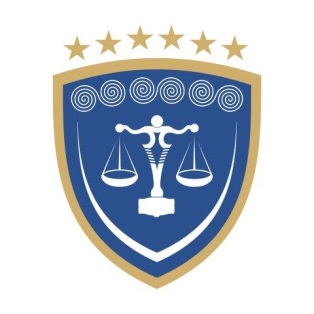 REPUBLIKA E KOSOVËS / REPUBLIKA KOSOVAGJYKATA THEMELORE  PEJË